«УТВЕРЖДЕНО» Приказом по школе от 13.04.2021 г. № 212 - одДемоверсия 1 классВпиши пропущенные числа.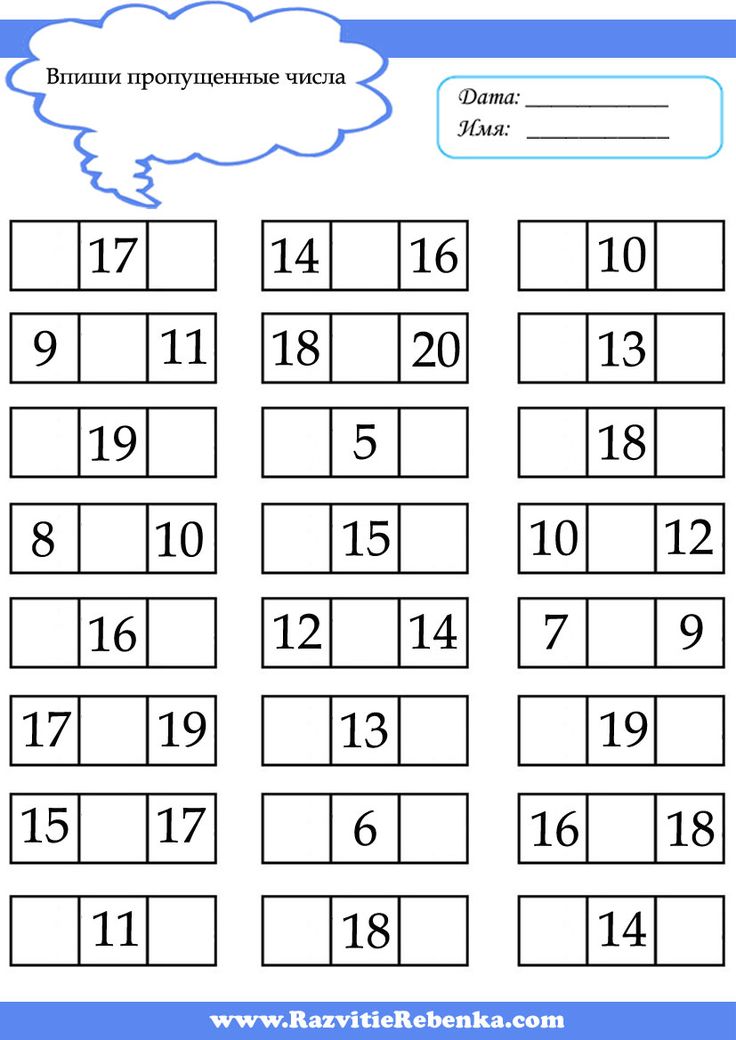 Вставь пропущенные числа.6 + 2 =                 9  -      = 5          14 – 5 =9 – 3=                       - 7 = 2          7 + 8 =+ 0 =                   + 4 = 7          16 – 8 = Ваня хочет, чтобы в его коллекции было всего 10 машинок. Он уже собрал 7 машинок. Сколько машинок ему осталось собрать?Вставь пропущенные числа и реши задачу.Собрал      –       м. Осталось   –  ? м.                 В букете 3 пиона, а ромашек – на 4 больше. Сколько всего цветов в этом букете?     Вставь пропущенные числа и реши задачу.Пионы    –       цв. Ромашки – ? цв., на     цв. б.                Длина синего отрезка 1дм 3 см, а красный отрезок на 6 см короче. Начерти красный отрезок.1)2)